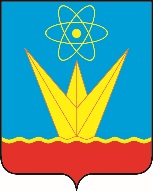 СОВЕТ ДЕПУТАТОВ ЗАТО ГОРОД ЗЕЛЕНОГОРСК  КРАСНОЯРСКОГО КРАЯПостоянная комиссия по бюджету, городскому хозяйству и перспективам развития городаул. Мира, д. 15, г. Зеленогорск, Красноярский край, 663690Телефоны: (39169) 95-107, 95-142, факс (39169) 95-175e-mail: sovet@zeladmin.ruПовестка Дата: 29.08.2023Время: 16:00					                                Место: ул. Мира 15, кабинет 412* время начала рассмотрения п. 2 вопроса повестки указано ориентировочно, докладчикам и приглашенным по данным вопросам рекомендуется приходить на заседание комиссии заранее.Председатель постоянной комиссии   по бюджету, городскому хозяйству и перспективам развития города                                            		             В.В. Терентьев№п/пВремяВопросы повесткиДокладчикПриглашенные1234516:00Об утверждении Порядка организации и проведения общественных обсуждений или публичных слушаний в соответствии с законодательством о градостроительной деятельностиНачальник отдела архитектуры и градостроительства Администрации ЗАТО г. Зеленогорск – главный архитектор города Татаринов Никита ВладимировичПриглашенных определяет докладчик16:30*Об утверждении Правил использования водных объектов общего пользования, расположенных на территории города Зеленогорска, для личных и бытовых нуждЗаместитель начальника Отдела городского хозяйства Администрации ЗАТО г. Зеленогорск Родина Наталья АлександровнаПриглашенных определяет докладчик17:00*Разное——